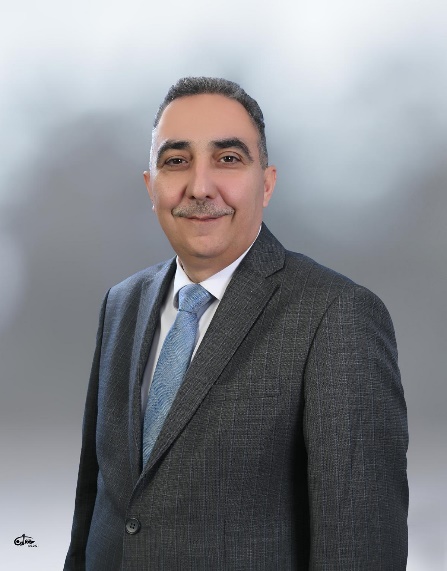 Imad Rasheed Abu KhaderEmail: imad.abukhader@aaup.eduMobile 00972 598 666197Nationality: PalestinianPlace of Birth: Qalqilia – PalestinePlace of residency – Ramallah Profile I am an expert in the field of Medical Surgical Nursing and health related Studies, and I train, research and advise on issues related to leadership, management and health education. I have worked with several educational institutions in Palestine as well as with some leading international and national institutions. I have substantial hands-on experience and a diversity of professional, interpersonal and networking skills. I am an organized, punctual, reliable, calm and diplomatic person; a motivated team member; and an initiator of ideas committed to constant learning, knowledge and experience sharing.Education Sep. 2011 – Jan. 2015               Faculty of Nursing /Institute of Health Science/ Hacettepe                                                   University / Ankara / Turkey PhD in Medical/ Surgical Nursing Research: The Impact of Medication Safety Education on Perception of Medication Errors, Knowledge, and Intravenous Medication Practice among Palestinian Critical Care NursesSep. 1997 – June 1999               Faculty of Health Professions / Nursing Department /                                                    Al Quds University / Palestine – MA degree in Nursing Management Sep 1992 - June 1996               Faculty of Health Professions / Nursing Department /                                                  Al Quds University / Palestine – Bachelor degree in Nursing Science Other Certificates: - One week Simulation training 2015, Chico state university, USA - Simulation training workshop, 2016 Jordan University for Science and Technology, Jordan-  Quality of nursing Education, 2019 Aqaba, Jordan. Arab Nursing scientific society- Attendance and participation of AHA Annual meetings 2016, 2017, 2018, 2019- Basic and advanced ECG for Nurses – Turk Cardiovascular Nursing Association – Ankara – April 2013 – Evidence crash course- infection prevention in critically ill patients – from the European society of intensive care medicine- May 2012 Abu Khader. I., BAYRAKTAR, N. Prevalence, causes and complications of colorectal cancer in Ankara / Turkey, retrospective study, presented at International Nursing Colorectal Surgery – Turkish Nursing Association /Antalya- Turkey, May 2013.Professional Skills Teaching Skills Experienced in leading a classroom with learners of different needs as well as in supporting learners on individual basis, including designing individual and group education plans, adapting teaching materials and exam sheets to meet the individual needs of the learners. Research Skills Experienced in designing case studies, large and small scale surveys adopting both qualitative and quantitative research methods. Excellent analysis skills and experience in project evaluation. Teaching and training students in a one-to-one or classroom situation Specialization in the surgical Nursing and ICU. Managing the nursing team Clinical Skills Participate in all nursing and medical procedures Computer Skills Excellent user of Microsoft Office products MS Office suite (Word, PowerPoint, Outlook, with advanced competence in Excel), SPSS and the internet. Communication Skills Able to communicate effectively, good team player Languages Arabic – Mother Tongue English – Very Good. Turkish – Good Hebrew - Good Employment History August 2021 till now Assistant of vice President for medical Faculties affairs Arab American University August 2019 till August 2021Dean – Faculty of Nursing Arab American University June 2016 till now American Heart Association Coordinator ACLS Instructor September  2014 till August 2019Job title: Assistant ProfessorDean`s Assistant / Faculty of NursingNursing Lab. Development coordinator Sep. 2013 till Sep. 2014 Job title: Lecturer (Part time) Employer: Al Quds University Nov.2009 till October 2010:  Job title: Technical Training Coordinator  Employer: Japan International Cooperation Agency (JICA)  Designing, implementing and evaluating Technical training for the nurses and midwives working in MCH clinics in cooperation with MOH. July 2007 till July 2009:  Job title: Project Coordinator   Nursing Anesthesia Program Project funded by the Quality Improvement Fund/ World Bank and implemented by the Upgrading Programs Department - Ibn Sina Nursing and Midwifery College/Ramallah Jan.2005 till July 2007:  Title: Head Nurse of the Emergency Department and I.C.U  Employer: Sheikh Zayed Hospital./Ramallah Sep. 1997 – Jan. 2003:  Title: Deputy Nursing Director  Employer: Arab Care Hospital /Ramallah Feb. 2001 – June 2005 : Job Titles: (Part time) Nursing Instructor and Students supervisor: Clinical instructor and theoretical lecturer.  Employer: Society of Inash Al Usra /NGO/Ramallah and Woman Society College / UNRWA June 1996 – Sep. 1997:  Job title: Staff Nurse  Employer: Khaled Private Surgical Hospital Professional license and membership:  Member of the Palestinian Nursing syndicate  Professional License from MoH  Member of faculty council at the Allied Medical Science = AAUPAwards 2010 Turkish government scholarship, PhD Study Master Thesis As Supervisor: Managing suicidal patients in the emergency departments in Palestine, knowledge, attitude and practice of emergency nurses  Communication between prehospital emergency services and Emergency department: challenges and strategies to improveImpact of health informatics and computer system on patient safetyKnowledge, Awareness, and Practice towards Presbyopia among School Teachers in the Occupied Palestinian Territories‏: A Cross-Section StudyMaster Thesis As Co advisor: Assessment of Disaster Preparedness Plan at Palestinian Governmental Hospitals in the West Bank  As Internal Examiner: Critical Performance Analysis of the Palestinian Healthcare SectorNurses', physicians' and hospital administrators' knowledge and perceptions of Rapid Response Team in Palestinian Hospitals.Knowledge, attitude, and practice of emergency nurses in Palestinian Governmental hospitals about Cardiopulmonary resuscitation for COVID 19 patients. Prevalence of Catheter-related bloodstream infection (CRBSI) and associated risk factors among dialysis patients in Palestine.Adverse Drug Events and level of harm in Hospitalized Pediatric Patients in Palestine: A retrospective cohort study.As External Examiner: Pressure Ulcer: Nurses’ Knowledge and Attitude toward preventive measures in Intensive care units in PalestineThe Incidence and Risk Factors of Nosocomial  Infections in Intensive Care Unit at Jenin Governmental HospitalTHE PREVALENCE AND OUTCOMES OF SEPSIS AND SEPTIC SHOCK AMONG ICU PATIENTS AT A TERTIARY HOSPITAL IN PALESTINEPROJECT MANAGENT2017-2018 Consultant, project entitled “Developing and Enhancing the Quality of Practical Nursing Program in Palestine “, The Modern College University, project sponsored by the World Bank.2016- 2016 Consultant, project entitled “Simulation integration in the Nursing BS curriculum”, The Ibn Sina College for Health Sciences/ Ministry of Health, project sponsored by the World Bank.Overall Personal Profile: Teaching and supervising students, Leadership abilities, Conducting Research Ability to work within and contribute to a team and produce results under pressure and tight deadlines Experience to conceptualize, develop, plan, organize, execute and manage projects and courses. Skills:  Good communication skills,  Team player  Work under pressure  Good knowledge of computer and its programs  Good reporting skills  Writing proposals and preparing proposal's budgets Publications: 1. Abu Khader, I., and Abukhader, K. (2020) Effect of Medication Safety Education Program on Intensive Care Nurses’ Knowledge regarding Medication Errors. Journal of Biosciences and Medicines, 8, 135-147. doi: 10.4236/jbm.2020.86013.2. Abu Khader, I., Abu Khader. K., Naser, O., Saeed, Y.,  Mayaishe, A. (2020) Burn out among Palestinian nurses working in governmental and private hospitals at Nablus District. Open Journal of Social Science. Vol.8 No.7, July 2020doi: 10.4236/jss.2020.870013. Abu Khader, I. (2020) Impact of COVID-19 on mental health and psychology of Palestinian nurses during the outbreak. International Medical Journal. Vol. 25, Issue – 9, Sep. 2020 IMJ-09-09-2020-6064. Alrimawi,I., Atout,M., Dreidi,M., Jaghama,M., Abu Khader,I., Devadas,B,(2020) Using Advanced Technology in Nursing Education in Palestine APA 32nd ENRS Annual Scientific Sessions, Nursing Research: 5/6 2020 - Volume 69 - Issue 3 - p E26-E188 doi: 10.1097/NNR.00000000000004305. Qutob,N., Awartani,F., Salah ,Z., Asia,M., Abu Khader,I.,  Seroprevalence of SARS-COV-2 in Palestine: a cross-sectional seroepidemiological study,https://bmjopen.bmj.com/content/11/2/e044552BMJ Open 2021;11:e044552. doi:10.1136/ bmjopen-2020-0445526. Nouar Qutob, Faisal Awartani, Mohammad Asia, Imad Abu Khader (2020), Knowledge and Practices Towards COVID-19 Among Palestinians During the COVID-19 Outbreak: A Second Round Cross-Sectional Survey, PLOS ONE doi: 10.1371/journal.pone.0244925https://www.medrxiv.org/content/10.1101/2020.10.13.20211888v1.abstract7. Abu Khader, I., Salama, N., Nazzal, B.,(2021) Knowledge, Attitudes, and Practices (KAP) among University Students towards Prevention of COVID-19 Virus: An Online Cross -Sectional Study. International Medical Journal. Vol. 21, Issue- 04-288. Salama, N., Abu Khader, I.(2021) Anxiety level and coping strategies among Palestinian nursing students during COVID-19 pandemic: An Online Cross -Sectional Study. International Medical Journal. Vol. 21, Issue- 04-289. Jarrar,Y. Musleh,R. Ghanim, M. Abu Khader, I.(2021) Assessment of the Need for Pharmacogenomics Education among Pharmacists in the West Bank of Palestine. International Journal of Clinical Practice. PMID: 34191402  2021 Jun 30;e14435  http://doi.org/10.1111/ijcp.1443510. Abu Khader, I., Algunmeeyn, A., Alali, M., Jallad, M ( 2021) Covid-19 Conspiracy Theories As Barriers To Controlling The Spread Of Covid-19 In The Arabic Communities. Multicultural Education. Vol. 7 Issue- 8, 2021 Doi: 10.5281/zenodo.5152408 ISSN: 1068384411. Awwad, K,. Abu Khader, I.(2021) Cross sectional study concerning the knowledge, Attitude and Practice of Diabetic Patient Regarding the prevention of foot ulcer in a community. Journal of clinical diabetes Abu Khader, I., Jallad, M,. Abuhammoud, N. (2021) Managing Suicidal Person in the Emergency Departments in Palestine: Knowledge, Attitude and Practice of the Emergency Nurses. Journal of emergency nursing - ISSN: 0099-1767Atout,M,. Alrimawi,I,.Dreidi,M,.Jaghama,M, Abu Khader,I,.Devadas,B.(2022) Online learning in nursing education: a qualitative study in occupied Palestinian territory. The lancet. June 2022 DOI:https://doi.org/10.1016/S0140-6736(22)01165-5Abu Khader, I. (2022) The effect of the health informatics system in governmental and private hospitals in Palestine; A comparative studyAbu Khader, I. (2022) Nurses’ perspectives on the computerized health management information system in the Palestinian hospitals